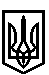 ТРОСТЯНЕЦЬКА СІЛЬСЬКА РАДАСТРИЙСЬКОГО РАЙОНУ ЛЬВІВСЬКОЇ ОБЛАСТІХ сесія VІІІ скликання	Р І Ш Е Н Н Я                    2021 року                                с. Тростянець			                        ПРОЄКТПро надання дозволу Савченко Ю.М. на розробленняпроєкту землеустрою щодо відведення земельної ділянки для ведення особистого селянського господарства в с. ДемняРозглянувши заяву Савченко Ю.М. про надання дозволу на розроблення проєкту землеустрою щодо відведення земельної ділянки для ведення особистого селянського господарства в  с. Демня, враховуючи висновок постійної комісії сільської ради з питань земельних відносин, будівництва, архітектури, просторового планування, природних ресурсів та екології, відповідно до статей 12, 81, 118, 121, 122  Земельного Кодексу України,  пункту 34 частини першої статті 26 Закону України «Про місцеве самоврядування в Україні»,  сільська радав и р і ш и л а:   1. Надати дозвіл Савченко Юрію Миколайовичу на розроблення проєкту землеустрою щодо відведення земельної ділянки орієнтовною площею 2,0 га для ведення особистого селянського господарства в  с. Демня.              2.  Контроль за виконанням рішення покласти на постійну комісію сільської ради з питань земельних відносин, будівництва, архітектури, просторового планування, природних ресурсів та екології  (голова комісії І. Соснило).Сільський голова                                                                                              Михайло ЦИХУЛЯК